REFERAT AF BESTYRELSESMØDE DEN 31. JANUAR 2024.Til stede:  Hanne Budde, Robert Melander, Ole Petersen, Randi Petersen.Afbud: Morten Petersen.DAGSORDEN:ROBERT MELANDER, FORMAND FOR BESTYRELSEN.BESTYRELSEN KONSTITUERE SIG OG FORDELER OPGAVERNE IMELLEM SIGDa næstformand i andelsboligforeningens bestyrelse, H. C. Rasmussen, ønsker at fraflytte og har sat sin andelslejlighed til salg, er han pr. 1. januar 2024 trådt ud af foreningens bestyrelse.Der skal herfra lyde en meget stor tak til H.C. for mange års bestyrelsesarbejde til glæde for foreningens beboere!Bestyrelsen har nu konstitueret sig således:Formand: Robert Melander, Stationsvej nr. 75.Næstformand: Hanne Budde, Stationsvej 81,1 – 2.Sekretær: Ole Petersen, Stationsvej nr. 79.Bestyrelsesmedlem: Morten A. Petersen, Stationsvej nr. 73.Bestyrelsesmedlem: Randi S. Petersen, Stationsvej nr. 71,1 – dør 3.Bestyrelsen fordelte arbejdsopgaverne imellem sig – se vedhæftede bilag.ØKONOMI OG BUDGET VED ADMINISTRATORAdministrator havde fremsendt følgende tal vedrørende økonomi og budget:1) Bestyrelsen har konstateret, at foreningens konti pr. 31.01.2024 udviste følgende saldi:Driftskonto nr. 7451-2333351, kr. 519.634,32Vedligeholdelseskonto nr. 7451-2333394, kr. 388.492,972) Likviditetsbudget 2023-24 er fundet tilfredsstillende.3) Bestyrelsen har gennemgået de foregående måneders posteringer i banken ud fra de kontoudtog, som administrator havde sendt til mødet, kontrolleret dem ved opslag i Netbank, samt afstemt dem til opdateret likviditetsbudget, og har ingen bemærkninger hertil.4) Bestyrelsen og administrator vurderer, at foreningens økonomi i regnskabsåret 2023-2024 fortsat ser positiv ud.VEDTAGELSE AF FORRETNINGSORDENBestyrelsen besluttede enstemmigt at fortsætte med den nuværende forretningsorden.TILBUD PÅ GRÆSSLÅNING OG KLIPNING AF HÆK PÅ FÆLLESOMRÅDERNETilbud vedtaget. Firma: Oles Multicervise. Vordingborg.DATOER PÅ KOMMENDE BESTYRELSESMØDER 24. april; 10. juli; 26. september; 22. oktober.TILBUD PÅ EL PÅ GÆSTEPARKERING MELLEM BLOK G OG BLOK ITilbud vedtaget. Firma: J. C. Jensen A/S, aut. EL-installatør. Vordingborg.Referat fortsættes på bagsidenAFLUKKE VED GÆSTE PARKERING MELLEM BLOK G OG BLOK IDa uvedkommende personer gentagne gange har ødelagt hegn og planter ved gæsteparke-ringen, opstilles inden længe nyt fast hegn. Der kommer dør i hegnet, så det bliver nemmere for håndværkere at komme til søen og til brønden til søen.NYT STENMEL TIL PETANQUEBANEN Vedtaget. Morten udfører opgaven.OLE PETERSEN, REFERENT.VELKOMST TIL NYE ANDELSHAVEREBestyrelsen vil genre byde velkommen til følgende nye andelshavere, samtidig med at vi håber, at I vil føle jer hjemme her i A/B Havnehaven II og gå ind i fællesskabet for at gøre vores andelsboligforening til et endnu bedre sted at være i:Kia Nelander, som har købt og er flyttet ind i nr. 71,1, dør 2, og Mie Schomann, som nu ikke længere er lejer i, men ejer af nr. 31,1, dør 2.FOLDER OM AT BO I A/B HAVNEHAVEN IIVedtaget. Vedlagt dette referat.RANDI, AFFALD, DIALOGMØDE OG REFERENTAFFALD OG VASK AF AFFALD CONTAINERPå grund af den nye ordning med affaldssortering vil affaldscontainerne i år ikke blive vasket. Når f.eks. mælkekartoner skal i plastikcontaineren, rødvinsflaskerne og andet glas skal afleveres uden låg, så der straks løber væsker ud, og bioaffaldsposerne ikke er helt tætte, medfører det, at containerne snavses til med det samme, derfor …! (Desværre!!) AKTIVITESKALENDERAktivitetsudvalgene i A/B Havnehaven I og II slås sammen. Aktivitetskalender udsendes senere.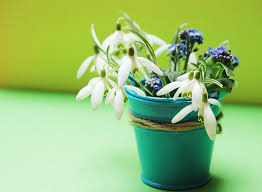 ALLE BEBOERE ØNSKES ET SMUK FORÅR!Med venlig hilsenBestyrelsen.